Kozala Ebosono Rights MaineBolukiluki mpo na Bolengeli Kolongono ya NzotoToza na mposa toyoka yo!Balotomo ya Bibosono ya Maine (DRM) ezoyamba bansango oyo ezotalisa bibosono oyo baza na mikakatano mpo na bolengeli kolongono ya nzoto. Sikawa, bansango yango ezali te! Bolukiluki ekosalema na nkuku mpe ekoyebana te.Bakosalela bansango oyo mpo na kolobela likambo litali mbongwana. Mpo na kosala yango, toza na mposa ya lisungi na yo!Ndenge nini nakoki kopesa eyano na bolukiluki?Na internet, na telefone, na ordinatere to na tablettelikolo lolenge ya papyeElongo na lisalisi lya libota, lya ndeko to mosali wa DRM (oyo aza na telefone, na Zoom to aza kosala ye moko)Esika nini nakoki kozwa bolukiluki na internet?Salela ekanganeli to ozwi code QR mpo na kokota na bolukiluki.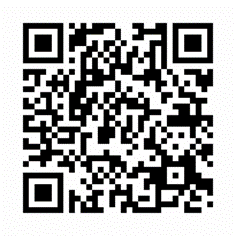 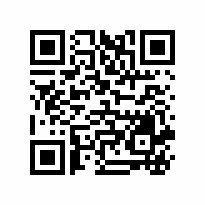 Bolukiluki ekoki kosalema na monoko nyonso na nzela ya esalelo babengi LanguageLine. Esengeli obenga Jennifer Battis mpo na boyokana na ntango esengeli mpo na opesa biyano na bolukiluki na monoko na yo.Mpo na basango mususu esengeli kobenga: Jennifer Battis jbattis@drme.org (207) 626-2774BolukilukiBolukiluki mpo na Elobeli ya Bajeste ya bato ya AmerikaBolukiluki mpo na Elobeli ya Bajeste ya bato ya Amerikahttps://survey.alchemer.com/s3/7084454/DRMsurvey2022https://survey.alchemer.com/s3/7084454/DRMsurvey2022https://survey.alchemer.com/s3/7090703/ASLDRMsurvey2022